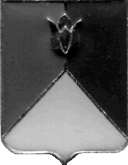 РОССИЙСКАЯ  ФЕДЕРАЦИЯАДМИНИСТРАЦИЯ КУНАШАКСКОГО  МУНИЦИПАЛЬНОГО РАЙОНА ЧЕЛЯБИНСКОЙ ОБЛАСТИПОСТАНОВЛЕНИЕот 19.10.2015  г. № 2002Об утверждении акта о приеме-передаче групп объектов основных средств (кроме зданий, сооружений) МКДОУ детский сад «Звёздочка» д.Карагайкуль  к МКОУ «Карагайкульская ООШ»В соответствии с Федеральным законом от 21.12.2001г. №178-ФЗ «О приватизации государственного и муниципального имущества», Федеральным законом от 06.10.2003г. №131-ФЗ «Об общих принципах организации местного самоуправления в Российской Федерации», Уставом МО «Кунашакский муниципальный район», постановлением администрации Кунашакского муниципального района от 10.07.2015г. №1269 «О реорганизации Муниципального казённого дошкольного образовательного учреждения детский сад «Звёздочка» д. Карагайкуль в форме присоединения к Муниципальному казённому общеобразовательному учреждению «Карагайкульская основная общеобразовательная школа»ПОСТАНОВЛЯЮ:1.Утвердить прилагаемый акт о приеме-передаче групп объектов основных средств (кроме зданий, сооружений) МКДОУ детский сад «Звёздочка»  д.Карагайкуль   к  МКОУ «Карагайкульская ООШ» (передаточный акт).2.Контроль за исполнением настоящего постановления возложить на руководителя Управления образования администрации Кунашакского муниципального района Каряка В.И.3.Управляющему делами администрации Кунашакского муниципального района (Якупова Ю.Р.) опубликовать настоящее постановление в газете «Кунашакские вести» и на официальном сайте Кунашакского муниципального района www.kunashak.ru  в сети Интернет. Исполняющий обязанности исполняющегообязанности Главы администрации района   оригинал подписан           М.К. БасыровПередаточный акт деревня Карагайкуль Кунашакского района 		                                    19.10.2015г.МКДОУ детский сад  «Звёздочка» д.Карагайкуль в лице заведующей Саедгалиной Д.А., действующей на основании Устава, именуемой в дальнейшем Первая Сторона  и  МКОУ «Карагайкульская ООШ» в лице директора Юлдашевой  Т.С., действующей на основании Устава, именуемой в дальнейшем Вторая Сторона, составили настоящий акт о том, что согласно статей 58, 59 Гражданского кодекса Российской Федерации, постановления Главы администрации Кунашакского муниципального района от 10.07.2015г. № 1269 «О реорганизации Муниципального казённого дошкольного образовательного учреждения детский сад «Звёздочка» д.Карагайкуль в форме присоединения к Муниципальному казённому общеобразовательному учреждению  «Карагайкульская основная общеобразовательная школа» все активы, имущество в том числе денежные, основные и оборотные средства, делопроизводство, договоры и иная документация передаются Первой Стороной и принимается его правопреемником Второй Стороной, в том числе:1.имущество:2. Документация:1.Устав Муниципального казённого дошкольного образовательного учреждения детский сад  «Звёздочка» д. Карагайкуль– 1 экз.;2.Лицензия серия А № 002443, регистрационный номер № 9308 от 27.02.2012г – 1 экз.;3.Приложение к  лицензии – 1 экз..;4.Свидетельство о постановке на учёт российской организации в налоговом органе  по месту её нахождения, серия 74 №005664672  – 1 экз.;5.Свидетельство о внесении записи в ЕГРЮЛ от 23.12.2011г. серия 74 № 005862682 – 1 экз.;6.Санитарно-эпидемиологическое заключение 74.06.05.000.м.000042.0312 от 23.03.2012 № 2234378 – 1 экз.;7.Личные дела – 4 экз.;8.Трудовые книжки – 4экз.;9.Книга приказов -1 экз.;10.Книга учета детей – 1 экз.;11.Штамп квадратный МКДОУ детский сад «Звёздочка» д. Карагайкуль - 1 экз.;12.Гербовая печать МКДОУ детский сад «Звёздочка» д. Карагайкуль – 1 экз.Председатель комиссии: Макмулова А.Р. оригинал подписан              Члены комиссии Янгильдина Р.Ф. оригинал подписан              		          Афтахова Ю.М. оригинал подписан                                                   Юсупов Р.М. оригинал подписан              СОГЛАСОВАНО:Руководитель Управления имущественных и земельных отношений администрации Кунашакского муниципального района оригинал подписан            Р.К. СатыбалдинУТВЕРЖДАЮ:Исполняющий обязанности исполняющего обязанности Главы администрации Кунашакского муниципального районаоригинал подписан             М. К. Басыров№НаименованиеЕдиница измеренияКол-воСумма (тыс., руб., коп.)1.Мягкий игровой модуль «Город детства» (25 элем.)Шт.2200002.Стол «Центр воды и песка»Шт.116403.Комплект детской мягкой мебелиШт.163794.НоутбукШт.1155005.Холодильник  «Орск-150» 2-х кам.Шт.1135006.ПринтерШт.145007.ПроекторШт.1190008.Батут Bodi Е882TPШт.157849.Кресло мешок Яблоко желтоеШт.1610010.Мат складной с аппликацией 3-х секционныйШт.1388411.Спортивный игровой комплекс «Шведская стенка»Шт.111000итогоитого                                              107 287                                              107 287                                              107 287Сдал:Заведующая МКДОУ детский сад «Звёздочка» д. Карагайкуль   оригинал подписан       Саедгалина Д.А.Принял:Директор МКОУ «Карагайкульскаяя ООШ» оригинал подписан              Юлдашева Т.С.